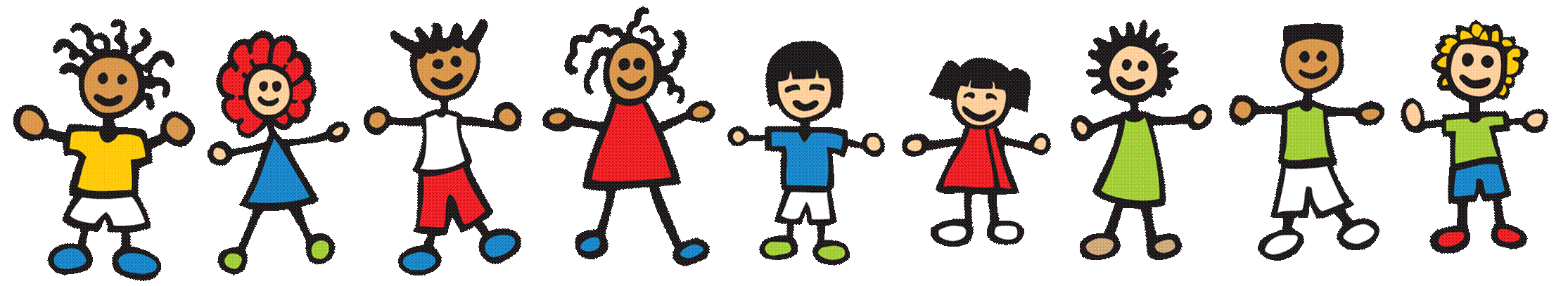 Monroe Township School DistrictHalf-Day Integrated Preschool Program2017-2018 School YearThe Monroe Township School District offers a half day Integrated Preschool Program for a limited number of typically developing children who will be 3 or 4 years of age by October 31, 2017.  This tuition-based program is open to ALL eligible Monroe Township students.  Each class will operate 2.5 hours per day 5 days a week while school is in session.  The location(s) and session(s) for these classes will be determined in the spring.  Selection for these classes will be based on a lottery system.Each class is instructed by a certified Preschool/Special Education Teacher with the assistance of paraprofessionals in the classroom.  The Integrated Preschool Program is designed to give special needs children and typically developing 3 and 4 year old children the opportunity to learn together.  The program inspires creativity and will promote emotional, social, and language development. Parents will be responsible for transporting their child to and from the program.  No Transportation, Before Care, or After Care is available.To register or to receive more information, please contact Central Registration - Cherie McCoy at (609) 642-6128 ext. 4013.Participation is Tuition-Based.  Central Registration is located at:		Monroe Township Public SchoolsMonroe Commons										239 Prospect Plains Road - Suite A101	